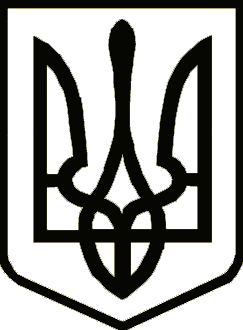 Україна	                  СРІБНЯНСЬКА СЕЛИЩНА РАДАРОЗПОРЯДЖЕННЯПро тимчасове покладення виконанняобов`язків директора Срібнянського територіального центру соціального обслуговування (надання соціальних послуг) на Марину ІВАНЕНКОКеруючись п.20 ч. четвертої ст.42, ч. восьмою ст.59 Закону України «Про місцеве самоврядування в Україні», Положенням про Срібнянський територіальний центр соціального обслуговування (надання соціальних послуг), затвердженого рішенням тридцять першої сесії Срібнянської селищної ради сьомого скликання від 30 липня 2020 року, у зв`язку з тимчасовою відсутністю (тимчасовою непрацездатністю) Жанни ПИНДЮРИ, директора Срібнянського територіального центру соціального обслуговування (надання соціальних послуг), зобов'язую:Покласти виконання обов`язків директора Срібнянського територіального центру соціального обслуговування (надання соціальних послуг) з правом першого підпису, на Марину ІВАНЕНКО, завідувача відділення соціальної допомоги вдома Срібнянського територіального центру соціального обслуговування (надання соціальних послуг), з 06 березня 2023 року на період втрати працездатності Жанни ПИНДЮРИ. Підстава: лист непрацездатності від 06.03.2023 №7094257-2013404042-1.Секретар ради					                        Ірина МАРТИНЮК06 березня 2023 року    смт Срібне			      № 31